ТГУ выбирает новые сувенирыВ Тольяттинском государственном университете (ТГУ) завершился I конкурс на лучшую разработку сувенирной подарочной продукции с корпоративной символикой. 22 из 34 студентов четырёх институтов опорного ТГУ предложили наиболее интересные идеи и стали победителями.Инициатором поиска интересной сувенирной продукции для Тольяттинского госуниверситета выступил ректор Михаил Криштал.Студенты предложили 52 варианта сувениров и памятных изделий в двух номинациях – «Макет» и «Изделие» и трёх категориях – «Промосувенир», «Бизнес-сувенир» и «VIP-сувенир»: этикетки с «Шоко Шуриком», спешащим в главный корпус на занятия, «комиксы», шоперы, значки и медали, вечные календари, брендированные термосы и блокноты. Идеи некоторых сувениров появились в рамках проектной деятельности ТГУ. Глеб Козлов – студент института инженерной и экологической безопасности ТГУ – рассказывает: «В Советском Союзе на заводе на праздничных мероприятиях дарили плашки с панорамами и медали. Мне показалось хорошей идеей адаптировать этот вариант под наш университет. Поэтому в качестве сувенира я предложил двустороннюю медаль в деревянной шкатулке. На ней изображены логотип университета и его панорама. Первый экземпляр эксклюзивной памятной медали ректор уже вручил губернатору Дмитрию Азарову по случаю 70-летнего юбилея в ТГУ. У разработки уже есть положительные отзывы, поэтому я решил дальше развить этот проект и принял участие в конкурсе. Открыл для себя новое увлечение и помог своему университету в развитии». Студенты предложили на конкурс свои сувениры, а за участие и победы получили от организаторов в подарок используемую сегодня в опорном ТГУ сувенирную продукцию: зарядные устройства, сумки, ручки и блокноты, а также брелоки в форме домиков, шлемов и перчиков.Идеи макетов и некоторые сувениры, разработанные конкурсантами, уже доступны для просмотра в главном корпусе ТГУ. Изделия-победители будут проходить следующие этапы отбора и дорабатываться.– Я отправляла на конкурс несколько работ: макет сувенирной ложки из серебра, несколько эскизов монеты, футболку, обложки и вечный календарь из дерева, эскиз статуэтки спорткара, – прокомментировала своё участие студентка института изобразительного и декоративно-прикладного искусства ТГУ Ангелина Баринова. – Не ожидала, что получу сразу три награды, для меня это очень ценно и радостно. Здорово, когда университет имеет возможность изготавливать свою сувенирную продукцию и не зависеть от сторонних заказчиков.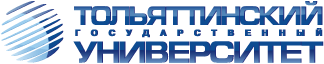 ТольяттиБелорусская, 148 8482 54-64-148 8482 53-93-92press.tgu@yandex.ru